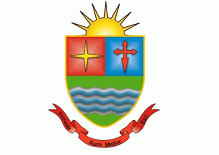 Universidad Católica del Táchira Facultad de Ciencias Jurídicas y PolíticasEscuela de DerechoAnalizar las problemáticas de la doble inscripción de registro civil de nacimiento en la frontera Colombo venezolana caso: Táchira - Norte de Santander.  Autora: Osorio Carrillo Ingrid Karina C.I: 31.020.023 5to Año Sección “A”Tutora:Sierra Ana LolaSan Cristóbal, Abril del 2021 Universidad Católica del Táchira Facultad de Ciencias Jurídicas y PolíticasEscuela de DerechoACEPTACION DE TUTOR       Por  la presente hago constar que el leído el trabajo de grado presentado por Ingrid Karina Osorio Carrillo venezolano mayor de edad titular de la cédula de identidad 31020 023 para atar al título de abogado cuyo título es Analizar las problemáticas de la doble inscripción de registro civil de nacimiento en la frontera Colombo venezolana caso: Táchira - Norte de Santander.    Así mismo hago constar que afecte asesorar al estudiante en calidad de tutor durante el desarrollo del trabajo hasta su presentación final y evaluación. en San Cristóbal a los 27 del mes de abril del 2021 ______________Ana Lola SierraUniversidad Católica del Táchira Facultad de Ciencias Jurídicas y PolíticasEscuela de DerechoAPROBACION DE TUTOR     En mi carácter de tutor del trabajo de grado presentado por Ingrid Karina Osorio Carrillo venezolano mayor de edad titular de la cédula de identidad 31.020.023 para optar al título de abogado cuyo título es Analizar las problemáticas de la doble inscripción de registro civil de nacimiento en la frontera Colombo venezolana caso: Táchira - Norte de Santander. consideró que este trabajo reúne los requisitos y méritos suficientes para ser considerado aprobado.en San Cristóbal a los 27 del mes de abril del 2021 ______________Ana Lola SierraAgradecimientos            Mis agradecimientos primera y infinitamente a Jehová, el cual ha sido mi guía en este camino, el que me ha dio toda la fuerza y capacidad que necesitaba para realizar este trabajo, y poder lograr culminarlo a pesar de todas mis dificultades para realizarlo, a él la gloria de cada una de mis metas, gracias Padre mío nunca dejarme y siempre estar conmigo. Gracias también a mis seres mas queridos los que siempre están ahí presente y han sido mis columnas que me han sostenido en este viaje, gracias a mi madre, mi padre, mi esposo, mi hermana, a mi tía y a mi mejor amiga, solo a ellos les debo que este yo en este punto de mi vida universitaria, cada uno a su manera me ha dado mucho para ser quien soy hoy en día, y por ello siempre tendrá mi gratitud y mi amor por el resto de mi vida, muchas gracias también a mi Tutora en este proyecto Ana Lola Sierra, por ser una excelente guía y brindarme a mí y a todos mis compañeros toda la paciencia y dedicación del mundo, educadores como ella necesita cada día nuestra casa de estudio.INDICE GENERALRESUMEN………………………………………………………………………1INTRODUCCION……………………………………………………………….2CAPITULO I: Planteamiento del Problema…………………..………………..(3-8)            Objetivos de la investigación…………............................................................8        Objetivo General……………………………………………………………(8-9)        Objetivo Especifico………………………………………………………....(8-9)CAPITULO II: Antecedentes de Estudio…………………..……...........................11              Antecedentes Internacionales…………………………………………(11-14)              Antecedentes Nacionales………………………………………………..14              Antecedentes Regionales…………………………..…………………(15-16)             Definición de términos Básicos……………………………………….(16-20)              Marco Normativo……………………………………………………..(20-35)I DEFINIR LA IMPORTANCIA DEL REGISTRO CIVIL DE NACIMIENTO, ASÍ COMO SU INFLUENCIA SOCIAL Y JURIDICA……………………………………………35              Principios que rigen el Registro Civil de Nacimiento……...…………(37-38)II. ESTABLECER LOS PASOS A SEGUIR PARA UN CORRECTO REGISTRO CIVIL DE NACIMIENTO, PARA EVITAR LA SITUACIÓN DEL DOBLE REGISTRO………….38                  Procedimiento de inscripción de nacimiento………………………………(38-39)                  Funcionarios competentes para la elaboración de las actas de nacimiento…(39-40)                  Menciones que debe contener un acta de nacimiento………………………..40                 Conocer los requisitos: Para el Estado Colombiano………………………..(40-41)                 Conocer los requisitos: Para el Estado Venezolano…………………………(41-42)III. PLANTEAR TEÓRICAMENTE CUALES SERÁN LAS PROBLEMÁTICAS LEGALES QUE ACARREA LA DOBLE INSCRIPCIÓN DE  REGISTRO CIVIL DE NACIMIENTO………………………………………………………………………............42                 Sanción………………………………………………………………(42-43)                 Conducta ilícita en estado civil de nacimiento……………………………43                 El ocultamiento y los agentes de la relación……………………….(43-44)                 Tipo de delito……………………………………………………………44                 Penas……………………………….……………………………………44CAPITULO III: Marco metodológico…………………………………...…..........45                 Naturaleza y tipo de estudio…………………………………………(45-46)                 Población y Muestra …………………………………………………(46-47)                 Técnicas e instrumento de recolección de información…………………47CONCLUSIONES…………………………………………………………………48REFERENCIAS BIBLIOGRAFICAS………………………………………..(49-50)                                       Universidad Católica del Táchira Facultad de Ciencias Jurídicas y PolíticasEscuela de DerechoSeminarioAnalizar las problemáticas de la doble inscripción de registro civil de nacimientoen la frontera Colombo venezolana caso: Táchira - Norte de Santander.autor: Osorio C. Ingrid K. año: 2021 RESUMEN     La presente investigación qué es de tipo documental cuenta con un carácter jurídico cualitativo el cual tuvo como objetivo analizar las problemáticas de la  doble inscripción de registro civil de nacimiento en la frontera Colombo venezolana caso: Táchira – Norte de Santander. Este estudio quiere  explicar la importancia de esta institución, y su  influencia en  la sociedad  y  en el ámbito jurídico, de acuerdo a la Constitución de la Republica Bolivariana de Venezuela y la Ley Orgánica para la Protección de Niños, Niñas y Adolescentes, resaltando el derecho a la identidad, además de sus principios, teniéndose como meta plantear los pasos para una debida inscripción del registro civil de nacimiento de acuerdo a la legislación de cada nación, recalcando que el registro de nacimiento es solo es realizado en una sola nación de forma única y así evitar la doble inscripción, conociendo el procedimiento correcto para realizarlo, sus funcionarios competentes y requisitos que convergen en Venezolana y Colombia, por ultimo plantear teóricamente las consecuencias que acarrea esta situación , todo en cuanto sanciones, conducta ilícita, ocultamiento, tipo  de delito al que perteneces y sus penas.Palabras Claves: Registro, Civil, nacimientos, doble, inscripción, identidad, nacionalidad, infante, frontera, Colombia, Venezuela,  legalidad, consecuencias.INTRODUCCIÓN        Actualmente la necesidad de investigar en el plano de la carrera de derecho ha conllevado a que nuestro tema de estudio este basado en una institución legal como ha sido el registro civil en este caso de nacimientos, nuestra investigación titulada análisis de las problemáticas de la doblé inscripción del registro civil de nacimiento en la frontera colombo venezolana caso: Táchira-Norte de Santander, fue de inspiración al de estudio, al ser una problemática clara que se ha presentado por años en esas zonas, y que actualmente se enmarca en la situación país que atravesamos, además de motivaciones personales al ser una habitante de dicha región.      En el siguiente estudio utilizaremos la metodología de tipo documental en el paradigma cualitativo donde las Investigaciones de autores anteriores nos han servido de base para nuestro estudio, cuyo objetivo serán establecer y definir la importancia del Registro Civil de Nacimiento, así como su influencia social y jurídica, señalaremos así mismo los pasos a seguir para un correcto Registro Civil de Nacimiento, y así evitar la situación del doble registro, y por último plantearemos teóricamente cuales serán las problemáticas legales que acarrea la doble inscripción de  Registro Civil de Nacimiento. Esta investigación estará dividida en una serie de capítulos donde formularemos la problemática, sus bases teóricas, legales, así como su metodología y conclusiones finales. CAPITULO I Problema  Planteamiento del problema:         Toda persona a nivel mundial posee desde su nacimiento como derecho fundamental el tener su identidad, derecho que se encuentra incorporado en cada una de las legislaciones de los Estados, teniendo cada uno la obligación a prestar todos los medios necesarios para que este derecho se efectué,¿ Porque es importante el reconocimiento de esta identidad ? Para comenzar esta reflexión es necesario citar a Castellanos (2010, p. 4) ;          “Al ser persona humana y su perfeccionamiento el motivo transcendente de la existencia de las instituciones publicas y el orden jurídico, es fundamental que cada individuo cuente con una identidad, que esta sea preservada y que pueda en todo momento acreditarla, haciendo valer su propia personalidad en todas  las actividades y manifestaciones legitimas que desee , en uso de libertad , así como en aquellas que constituyen deberes y obligaciones como nacional y ciudadano, y los de derecho privado”.           Es así entonces como la identidad sobre sale y se ajusta a los primeros hechos para un reconocimiento verdadero de una nueva vida designada individualmente a cada individuo, además de permitir a cada región y territorio reconocer a sus habitantes como sujetos de derechos, deberes y garantías, teniendo entonces no solo una pertenencia a un grupo social, o estado cultural, si no también jurídica, que le pertenezca por derecho.¿ Que buscan los Estados con su registro? Según Castellanos (2010, p. 4):          “El Estado como organización política y jurídica, de una sociedad tiene como fines supremos realizar el bien común y para ello debe asegurar a su componente humano medios necesarios para contar con una identidad particular y su constatación  con carácter oficial así como prever los mecanismo institucionales y normativos que operen el servicio publico de registro certificación de la existencia de una persona y variaciones a su Estado”1          Es entonces que los Estados como ya se menciono ofrecen de  forma voluntaria los instrumentos jurídicos necesarios para la producción  de esta  determinada acción,  como lo es el registro civil de nacimiento, el cual será utilizado por los Estados para darle a ese niño el reconocimiento completo de su existencia,  formándose a consecuencia su identidad en él.    Esto ha prestado en gran colaboración a que los Gobiernos a que hagan un esfuerzo y tengan una intensión para la declaración de áreas y programas amparados a la infancia.          Las ciencias jurídicas a lo largo de la historia han establecidos los mecanismos más idóneos para que cada persona pueda obtener lo que le corresponde  por derecho, de esta manera que se ve reflejada la 0importancia de este registro, pues de ella se desprenden derechos muy importantes que los ayude a encaminar y doctrinar como lo es la educación, UNICEF (2007)  expresa que, “ el derecho a la identidad es reconocimiento tanto jurídico como social, ya que designa derechos, deberes, la permanencia a un Estado, territorio, un grupo social y una familia”. Tanto es este derecho, que ha sido aprobado y confirmado por todos los Estados a través de la convención sobre los derechos del niño en el año de 1990.          Ahora bien, de este tema han surgido y siguen planteándose constaste circunstancias, tomando en cuenta que la mayoría de los países de América latina y el caribe no pueden acceder al completo goce de sus derechos, por aun no haber sido registrado o un mal manejo de sus padres a la hora de  su registro. UNICEF (2011, p.7) “el derecho a la identidad y el registro universal debe ser abordado como tema prioritario, un niño o una niña que no cuenta con un certificado de nacimiento, en la mayoría de los países  de América Latina y el Caribe, no puede disfrutar de sus derechos humanos, lo que impide su desarrollo”         Y  es así entonces, que nuestro caso en estudio se vea delimitado, en una de las regiones fronterizas de América, que de acuerdo a Álvarez ( 2010,p 58 ) “es una de las fronteras mas activas de América Latina” . Esta es la frontera entre Colombia y Venezuela, la cual cuenta con cientos de kilómetros; por años estas fronteras han tenido muchas manera de intercambios económicos, culturales y sociales, mas exactamente y es el caso entre el  estado Táchira Venezuela, y norte de  Santander Colombia.        Es entonces relevante mencionar como las ultimas décadas, se ha a dado por el  querer preferir o escoger  el reconocimiento por partes de los padres de estas zonas para sus hijos procurando de alguna manera, modo o forma que estos tengan en lo por venir un futuro con mas opciones en cuanto a ventajas y mejoras en su calidad de vida,  pero que a causa de la desinformación a proceder correctamente ante este primer acto de importancia para sus hijos, han venido obrando erróneamente desde hace años, provocándoles e imponiéndoles cargas, como serios perjuicios y consecuencias jurídicas. Así mismo es entonces que muchos padres pertenecientes a ambos territorios han  impulsado y han dado  fuerza a que se vuelva tendencia el doble registro de sus hijos, manifestándose y obedeciendo a ideas tendenciosas de estos lugares,  donde al nacer sus descendientes eran debidamente registrados en aquel país donde realmente se daba el nacimiento, para posteriormente pasar el surco fronterizo que separa a estas dos naciones y de esta manera volver a registrar a sus hijos ante el poderes con facultad del vecino país, este ejercicio desde hace años fue tomando vigor,  y que a causa de estas acciones como ya dijimos anteriormente se ha creado condiciones conflictivas de inclinación  jurídico y social.          Ya que por consiguiente esto a producido en la mayoría de niños nacidos desde ese tiempo hasta la actualidad, problemáticas donde gran cantidad viven en una situación ilegal, ya que este conjunto de personas de dicha población, al crecer han querido reafirmar la idea de obtener sus dos nacionalidades, cuestión que no ha sido posible pues solo uno de sus registro es cierto y veraz conformando su realidad, mientras el otro se encuentra fuera de la regla  generando en ello problemas de tipo legal.       Desde hace años y actualmente se encuentra en una ejecución rápida por parte de cada una de las personas que forman esta población de frontera de contar con una doble nacionalidad, ya que de forma extendida los países involucrados han sufridos alteraciones buenas como bajadas y caídas en su permanencia y seguridad ordenada de sus riquezas económicas y sociales.    Es por ello, que se ha buscado por parte de la mayoría de los padres de la zona que sus hijos obtengan una duplo nacionalidad, pensando erróneamente que a través de un doble registro de nacimiento  las obtendrán.       Y es que por otra parte, en principio todo niño al nacer lo hace en un solo y determinado lugar, territorio y Estado, pues no hay  la posibilidad de que un mismo niño pueda nacer en dos Estados distintos a la vez,  pues el lugar donde nacemos, será el que exactamente nos indicara cual será nuestra nacionalidad, ya que esta determinada por el lugar donde nacemos3         La gravedad de estas actuaciones en las que han caído por años los habitantes de la frontera, ha sido incurrir entonces principalmente al querer establecer a partir del nacimiento de sus hijos un reconocimiento de su existencia en el lugar principal y originario donde nacen, y  querer establecer el mismo acto ya realizado ante las autoridades con competencia en un país distinto, donde el nacimiento realmente nunca se estableció.       Convirtiéndose así en una grave problemática, que al ser analizada detalladamente de este forma, realizar dicho  registro en más de un país, es decir el registro de un infante en dos países, implicaría como dijimos con anterioridad que uno de ellos será legitimo y el otro no, el cual este ultimo pudiera estar en enredos y  detalles en los pudieran estar sometidas acciones incluso contrarias a la verdad y a la rectitud, debido a las conductas irregulares de los progenitores pretendiendo de que su descendencia posea de dos nacionalidades.        La postura errónea de estos padres en el deseo vehemente de que sus hijos tuviesen doble nacionalidad, realmente han producido es un grave problema de identidad, ya que la identidad es calificada como un elemento único, personal, dado por su lugar de origen.  Tal vez también en todo esto, este envuelto las grandes cantidades de uniones de parejas y matrimonios entre ciudadanos de ambas nacionalidades, así como la falta de tacto por parte de las autoridades competentes para con estos ciudadanos.         Finalmente en términos culturalmente hablando, lo que han creado sus mismos habitantes es una indebida forma de inscripción del registró civil de nacimiento, impidiendo entonces el desenvolvimientos de sus debidas funciones además de la falta de eficiencia y eficacia que esto ha provocado, revelando  de esta manera una verdadera  falta de consciencia al valor del registro de nacimiento,  la mayoría de la población fronteriza no es consciente sobre la importancia de una debida identificación, sin tomar en cuentan las grandes problemáticas legales que acarrea esta situación, pues en todo caso se estaría constituyendo debido a esta gran falta por parte de sus habitantes, causando un problema realmente de  doble identificación.       Así mismo esto es algo que esta muy erróneo, y por supuesto lejos de la realidad que se ajuste correctamente a los procedimientos realmente legales para que cada individuo pueda adquirir ambas nacionalidades.   Ya que ciertamente para obtenerlas es importante respetar los procedimientos establecidos por las leyes en este caso de ambos países, ya que en  ninguno de estos Estados esta descrito que el registro doble garantice ambas nacionalidades.         Todo esto antes mencionado nos hace pensar que también se encuentran involucrado faltas en las Instituciones del registro civil, pues no se explica de otra manera como estas personas han hecho este mismo acto por tantos años.  Esto a pesar de que ambos gobiernos tipifican en sus legislaciones sanciones de acuerdo al mal uso de estas instituciones publicas, y de la misma forma brindas procesos para la restauración de estas situaciones jurídicas aleccionadas.             Dentro de estas perspectivas teóricas, el presente trabajo de seminario de investigación tiene por propósito realizar un análisis acerca de las problemáticas de la doble la inscripción del registro de nacimiento, en la frontera Colombo-Venezolana, tomando en cuenta los diversos factores que han dado paso a esta tendencia errónea en los menores al momento de su reconocimiento, enfocándonos principalmente en el ámbito legal siendo nuestra materia de estudio. Objetivos del Seminario de Investigación Objetivo General:      Analizar las problemáticas del doble Inscripción de registro Civil de nacimiento en la frontera Colombo Venezolana caso: Táchira-Norte de Santander. Objetivos Específicos: Definir la importancia del Registro Civil de Nacimiento, así como su influencia social y jurídica. Establecer los pasos a seguir para un correcto Registro Civil de Nacimiento, para evitar la situación del doble registro. Plantear teóricamente cuales serán las problemáticas legales que acarrea la doble inscripción de  Registro Civil de Nacimiento. Justificación       En la sociedad de antes y en la actual, es común ver que muchos padres no saben con precisión la importancia que tiene el registro civil de nacimiento como primer acto legal del infante, circunstancia que necesita de toma de consciencia y que la falta de ella resulta bastante preocupante.     Es más, la alta tasa de registros erróneos que se siguen presentando sobre todo nuestra área de estudio, como lo es la zona de frontera demuestra que la población no están nada interesada en adquirir conocimiento de la importancia de este, así como los pasos correctos para establecerlo al margen de la ley.      Definitivamente, las creencias tendenciosas han creado una forma distinta de ver este acto, por ideas de cultura y falta de real conocimiento que afectaran al fututo ciudadano.      El estudio de sus consecuencias o problemas legales que acarrea de ahora en adelante, hará que los ciudadanos sean capaces de cumplir con el proceso de forma correcta y dejar que el registro civil de nacimiento cumpla con su debido servicio y progreso en la sociedad; igualmente, las actividades legales como el registro son muy complejas si no conocemos la importancia de adquirir una identidad así como su alcance, implicando un estudio para analizar sus problemáticas.      Para lograr un correcto registro en este caso de nacimiento se debe desarrollar simultáneamente los procesos correspondientes a la comprensión correcta del mismo.      En consecuencia, se puede plantear que en el ámbito de la ley un indebido registro de nacimiento y mas en el caso de un doble registro, que además son realizados con fuerza por la idea errónea que se ha implantado al  llevarlo a cabo, ha generado incluso el pensar, que dicho acto les permitirá obtener una doble nacionalidad, cuando realmente se esta creando un problema de identidad.      Es por ello, que el registro civil de nacimiento siempre se ha utilizado, para que este nuevo ser tenga su propia identidad única en diferentes ámbitos de nuestras vidas sobre todo en los campo jurídico.      Este trabajo está dirigido a analizar las problemáticas que implican la inscripción del doble registro de nacimiento, que se conciben en la zona colombo venezolana, a la hora de desarrollar el primer acto legal para la confirmación de una nueva existencia,  que por tendencia se ha vuelto mas en una situación permanente, pero con existencia y posibilidad de mejorar.     Por lo tanto, no solo sirve centrarnos únicamente en analizar las  problemáticas, sino que además es necesario conocer por completo el contexto de la importancia que tiene el registro civil de nacimiento, así como se desarrolla y como influye en el ámbito social y jurídico.      Por eso, este nueva investigación, debe ser aquella que promueva al ciudadano al desarrollo pleno de este actos a través de los pasos y procesos correctos para un adecuado y debido registro civil de nacimiento CAPÍTULO II MARCO TEÓRICO Antecedentes del estudio       El objetivo principal en cualquier Estado, es lograr en los ciudadanos la participación; donde obtengan los mejores garantías en el menor tiempo posible, en los distintos niveles del sistema político, imponiendo exigencias variadas para su cumplimiento, en particular a través de leyes en la cual el ciudadano debe desempeñarse con sentido crítico y eficiente sistemáticamente en el complejo medio de la sociedad actual.      En este sentido, el registro civil de nacimiento está revestido de la problemática jurídica-social y se le acusa a una tendencia cultural errónea e incluso a un conocimiento deficiente, a pesar de sus logros.  De  todos modos es conocido que en materia de registro civil y sobre todo de nacimientos es una de las áreas que más incide en el fracaso en muchas partes y sobre todo en nuestra zona de estudio. Es probable que el índice de repeticiones erróneas en los registros en infantes ha sido motivo de estudio, desde hace mucho tiempo por especialistas en la materia, entre los cuales se mencionan los siguientes por considerar que sus planteamientos tienen una estrecha relación con el presente estudio. Cabe destacar que los estudios realizados en fechas anteriores guardan relación con las variables inmersas en esta investigación: Antecedentes Internacionales     César U. Mora  L. (2014), realizo un trabajo cuyo objetivo de Investigación  era titulado “Propuestas y  reformas en el proceso de depuración de datos erróneos que ejecuta el Registro Civil del Ecuador” en la Universidad Nacional de Loja (Ecuador), para optar por el titulo de abogado, donde hace alusión a la importancia del registro y los grandes avances que ha tenido a lo largo del tiempo, debido a la necesidad que en él se ha dado, y los cambios que el crecimientos demográfico ha producido en su manera de realizarse,  apareciendo un órgano rector que la dirige de forma eficaz y adecuada, y es a partir de ello que se han venido presentando un sin numero de errores que en principio no se veían como una falta grave, ya que quedaban a un criterio facultativo, pero que realmente seria consecuencias y problemáticas a futuro.  Faltas grave que podían afectar a toda una sociedad, incidencias que fueron impuestas a los mismos funcionarios y principalmente por el desinterés de no querer brindar dentro de sus facultades una solución.  Por otra parte en este mismo estudio se ve reflejado por parte del autor el desinterés de parte de varios gobernantes al pasar del tiempo acerca del registro de sus ciudadanos ecuatorianos, todo esto ha creado incertidumbre y molestia de parte de los ciudadanos que creían tener sus documentos de manera correcta.       Asimismo, su relación con nuestra investigación es inminente, si tomamos en cuenta que el nuestro refleja las mismas faltas graves, con perjuicios a futuros que se han producido a causa del manejo incorrecto de esta institución del registro civil de nacimiento, dando como resultado la presencia de muchas situaciones ilegales para los ciudadanos de nuestra zona de estudio, donde de igual manera muchos  de nuestros gobernantes que han estado en el poder durante los últimos años no se han tomado la molestia de dar una solución efectiva.        Tania A. Flores M. (2015) investigo sobre el “Plan estratégico para mejorar la calidad del servicio en el proceso de identificación humana del registro civil, identificación y cedulación de Ríos” en la Universidad Regional Autónoma de Los Andes (Babahoyo, Ecuador), para optar al título de Magister En Dirección De Empresas con Énfasis a Gerencia Estratégica, donde considera que es una guía de investigación importante en la formación de calidad del servicio de cedulación, esta investigación demostró la situación del registro en la ciudad de Babahoyo, tras el diverso estudio de la institución,  en este sentido han permitido identificar distintos tipos de problemáticas y soluciones necesarios para mejorar la calidad de dichos servicios. A partir de estos precedentes, es interesante estudiar los conocimientos que enseña por medio de estas anteriores investigaciones de sentido internacional.      Teniendo así participación en nuestro estudio de investigación, al ser parte de nuestros objetivos señalar los pasos correctos a seguir para un debido registro civil de nacimiento y así evitar su doble inscripción, puesto que el registro civil de nacimiento, más que institución, es un servicio prestado a los ciudadanos para brindarles desde edad temprana el acojo de todas las garantías y derechos que les pertenecen por nacimiento y su mal funcionamiento inhibe que esto se pueda darse a cabalidad.      En el mismo orden de ideas, Irma R. Olivera Montero (2019), realizó un trabajo sobre: "Vulneración Al Derecho Sucesorio Por Acta De Nacimiento Con Errores Y Omisión” cuyo objetivo es optar al título de Doctora En Derecho en la enseñanza de la Universidad  Nacional de Villareal (Lima, Perú), donde explicaban de manera amplia y general las consecuencias de la vulneración del derecho sucesoral y de identidad  debido al acta del nacimiento que se encontraba con faltas y omisiones, en la mayoría de los casos por faltas de los mismos funcionarios del  registro  municipal,  llegando a la conclusión de que los resultados que han  dado estas omisiones y errores son promotores de las correcciones y ratificación a través de la  administración judicial pertinente, y de esa manera poder optar de forma correcta por la nacionalidad, para que esto sea un hecho la autora resalta la falta inminente de ser sometido a un proceso para que dicha ratificaciones sea posible.     Asimismo, se relaciona con nuestra investigación al expresar de forma parecida la falta de rectitud e ineficiencias de parte de las autoridades de nuestra zona de análisis, nuestro estudio de igual manera señala la importancia de la identidad y las consecuencias que tiene la vulneración de sus derechos y garantías por parte del infante a registrar, debido las faltas bien sea por parte de las autoridades, como representantes legales responsables. Antecedentes Nacionales      Sandra Leonor Gimón Monsalve (2002)  en la Universidad Católica Andrés Bello (Caracas, Venezuela), para optar al título de Especialista en Derecho de familia y menores, titulado “La identidad de niños y adolescentes en el ordenamiento jurídico venezolano”  cuya autora quiso reflejar la manera como el ordenamiento jurídico venezolano reacciona antes las faltas y situaciones de conflicto de la identidad de Niiños y adolescentes. Resaltando los preceptos jurídicos que en la Constitución de la República Bolivariana de Venezuela y la Ley Orgánica de Registro Civil contienen para restituir dichos derechos vulnerados. Abordando las consecuencias en el ámbito social que afectan a los niños y adolescentes que se encuentran en una situación ilegal, mayormente debido a la falta de registro civil de nacimiento adecuado.     Asimismo, existe una investigación desarrollada por Tomás Enrique Güite Andrade 2013, en la Universidad Central de Venezuela (Caracas, Venezuela), para optar al título de Especialista en Derecho Procesal, mención Derecho Procesal Civil, titulado “El procedimiento de rectificación de partidas y nuevos actos del estado civil” .  Donde su objetivo de estudio refleja la problemáticas y alcances  que proceden sobre  la rectificación de partidas y  actos del estado civil así como las normas que los regulan, destacando al Código de Procedimiento Civil, donde por derecho a cada persona se le deben establecer sus garantías por el hecho de su existencia, donde toda persona humana debe ser diferenciada mediante ese atributo individualizador por excelencia: el nombre civil. Antecedentes Regionales      Existe una investigación desarrollada por Stephany Yaleny Maldonado Carvajal y Angie Dayana Cristancho Carvajal, en el año 2015, en la Universidad Libre (Cúcuta, Colombia), para optar al título de Magíster, titulado “Causas Y Efectos De La Irregularidad Del Registro Civil De Nacimiento: La Doble Identidad En La Frontera Colombo - Venezolana (Cúcuta - Ureña - San Antonio)”, en la cual las autoras buscaron el reconocimiento de los elementos característicos, causales y efectos jurídico-sociales acerca de la problemática que se observa entre la frontera de Colombia y Venezuela, ya que es evidente la inscripción  irregular en el registro civil de nacimiento en ambos países.     Las autoras señalas que sucede que una misma persona “nace” jurídicamente en ambos países, configurándose así su doble identidad, a sabiendas de que ello implicaría para los padres la vulneración y directa lesión de las prohibiciones legales sobre el tema y una consecuente evasión en su misma responsabilidad por tal situación, influyendo en ello una gran pluralidad de factores de origen social, cultural e incluso en el ámbito económico y a su vez consolidándose como una grave y profunda problemática, una práctica irregular en la sociedad colombo-venezolana, que hace recaer consecuencias sobre la persona misma, quien se ve directamente afectado por su situación jurídica irregular, así como sobre el Estado mismo, ya que se observa la pérdida de control individual sobre los verdaderos ciudadanos de ese Estado.      De allí se deduce que, como una de las posibles soluciones a la problemática presentada, los Estados involucrados se ven en la imperiosa necesidad de crear determinados tratados, convenios o acuerdos de carácter binacional relativos a la materia de inscripción en el registro civil, así como actividades sociales como campañas educativas sobre el tema y la cancelación del registro civil de nacimiento como una solución ante la problemática de la doble identidad.       Por otro lado, se presenta una investigación desarrollada por  Ana Carolina Contreras Rosas y Luz Mayra León Peinado, en el año 2016, en la Universidad Libre (Cúcuta, Colombia), para optar al título de Magíster, titulado “Análisis Jurídico De La Problemática De La Doble Nacionalidad Colombo-Venezolana” en la cual las autoras se dedican al estudio, análisis y delimitación de los mecanismos o vías establecidas legalmente tanto en el ordenamiento jurídico colombiano como en el venezolano a los fines de adquirir la nacionalidad respectiva de cada Estado en cuestión, además de determinar la importancia que tiene tal situación para las personas residentes en la zona fronteriza colombo-venezolana de poder gozar una doble nacionalidad, ya que ciertamente acarrea consigo numerosos beneficios de parte de las políticas de ambos Estados implicados.      Sin embargo, es inminentemente esencial que se cumplan todos los requisitos legales para gozar de tal estabilidad en su situación jurídica, siendo de tal forma que las autoras hacen un recorrido profundo sobre todo lo concerniente a la nacionalidad, la forma en que se concibe dentro del ordenamiento jurídico colombiano y venezolano, deduciéndose de allí la multiplicidad de nacionalidades, además de la forma en que se adquiere en cada país, así como sus tipos, pérdidas y la forma de ser recuperada. Aunado a ello, señalan cuales son los conflictos de la doble nacionalidad colombo-venezolana, el papel que cumple el registro civil en tal situación y, por ende, todas las implicaciones del caso sobre las personas que se encuentran inmersas en esta situación. Bases Teóricas ¿Qué se  entiende por identidad?     Según Fernández (2014): “derecho personalísimo cuyo contenido esta delimitado por tener el sujeto caracteres propios que lo hacen diverso a los otros e idéntico solo a si mismo” (p.11). En este sentido, está comprobado que todas las personas desde su nacimiento deben tener su sello único que lo relacione con el ámbito familiar, material, social y cultural de un Estado a través del reconocimiento. Se trata de un concepto muy rico, amplio, versátil y ambivalente que implica una importante categorización.       Se han enunciado innumerables definiciones sobre la identidad, así, el diccionario de la Real Academia Española (2020) lo contempla como conjuntos de rasgos propios de un individuo o de una colectividad que los caracterizan de los demás. Sin embargo la propia polisemia de éste y la subjetividad de los diferentes autores implican que cualquier definición no sea más que un acercamiento parcial al fenómeno lúdico. Se puede afirmar que la identidad, como cualquier realidad sociocultural, es imposible de definir en términos absolutos, y por ello las definiciones describen algunas de sus características.     Para el saber vulgar, el del hombre de la calle en su lenguaje cotidiano, es sinónimo de autenticidad, característica, personalidad, algo legítimo que recibimos sin esfuerzo y con demasiada importancia.   También, el mismo autor Fernández (2014) pag.13, define “la  identidad como un nuevo interés del ser humano digno de ser tutelado por el derecho, donde la verdad personal constituye la nota conceptual determinante del derecho identidad”, siendo entonces  acto que permite representarse en el mundo adulto a través de nacionalidad, por una parte, y por la otra relacionarse con el Estado al que pertenecen.  Este acto evoluciona a partir de tres pasos: reconocer, estimular la dote de los derechos y garantías e incidir en el desarrollo de su nacionalidad legitima..     Es así que la identidad es entendida como aquellos que nos hace único y nos permite individualizarnos como persona ante un Estado, el cual requiere que este designación sea dada, para de esa forma brindarle a cada uno de sus ciudadanos especialmente nacidos en su territorio, todas aquellas garantías que le pertenecen por derecho  y aunque la misma identidad a veces haga alusión  a la cultura, valores y personalidad en este sentido la identidad se refleja como instrumento necesario desde el nacimiento para derechos futuros puedan desarrollarse.¿Qué es un registro?     El término aplicable en el derecho se refiere a aquel método y herramientas que es  utilizada en el análisis o resolución de problemas pertenecientes a esta área. Igualmente, registrar es constatar un acontecimiento de manera formal, medida o principio, a fin de obtener un determinado efecto o rendimiento en el área legal, también significa contribuir a alguien algún hecho; destinar, adjudicar, asignar. Especialmente en asignar algo, en este caso un nacimiento.     Por otro lado, el autor Molinario  (1971) p. 28, citado por Maldonado y Cristancho (2015) plantea que “constituye ser aquella entidad, la cual, esta conformada por una serie de normas jurídicas principios registrales, quienes tienen como finalidad, regular el organigrama y el cumplimiento de las funciones que posee los Registros Públicos Jurídicos”; en otras palabras, que es ser aplicado o puesto en práctica.   ¿Qué es el Registro civil de nacimiento?      El registro civil de nacimiento puede ser descripto como una de las manera de reforzar los derechos y garantías fundamentales de un Estado en un ambiente ameno. También son una buena forma de dar a cada infante el reconocimiento, a aquellos pertenecientes a una nación que la adquirieron del todo a la primera por el  solo hecho de haber nacido allí, mediante el registro siendo un formato legal que ha permitido este objetivo.   El registro también se convierte en directriz de los ciudadanos, que empiezan a emprender en el desarrollo de su identidad, cuántas maneras este registro ha brindado un servicio en situaciones cotidianas. El registro civil de nacimiento es una institución publica que ha sido utilizada en cualquier nivel o modalidad del Estado conociendo sus múltiples ventajas.  ¿Que es la  nacionalidad?      Según José Cea Etapa (2008:375), citado por Maldonado y Cristancho (2015) "la nacionalidad es el vinculo jurídico, fundado en la naturaleza o en el derecho fronterizo que existe entre una persona y un estado determinado en virtud del cual se declaren y establecen derechos y deberes recíprocos".      En cuanto a su evolución en el derecho Romano este concepto estaba relacionado  con el de extranjería, aunque otros autores desvirtúan la existencia de este concepto ya que el Ius Gentium (Derechos de Gentes) y el Ius Civile (Derecho Civil) consideraba un tratamiento diferente a extranjeros y ciudadanos romanos, pero en un solo sistema jurídico".       En el derecho Medieval el individuo es nacional del "territorio “en el que nace" (Pérez 1991:10). La corte interamericana de Derechos Humanos define la nacionalidad como "el vinculo jurídico político que liga a una persona con un Estado determinado r medio del cual se obliga con el con relación de lealtad y fidelidad y se hace acreedor de su protección diplomática" (CIDH 2005:214).  (ONU 2003:2) ha señalado que "los nacionales tienen a la protección de su Estado".      En el informe del secretario de las Naciones Unidas del año 2013, en su párrafo 34, señala la necesidad de que el Estado brinde "la posibilidad de presentar recursos y las garantías procesales correspondientes" ya que "los Estados deben velar porque haya un recurso efectivo cuenco se concluya que la decisión relativa a la nacionalidad es ilícita o arbitraria" (ONU 2013:párr.34). Marco Normativo      Debe hacerse mención del fundamento jurídico que sustenta la presente investigación, por lo cual se presenta dicho basamento en orden decreciente, de acuerdo con la pirámide Kelseniana. De allí que:      Primeramente, la Constitución de la República Bolivariana de Venezuela publicada en Gaceta Oficial Nro.5.908 (Extraordinaria), de fecha 19 de Febrero de 2009, en donde se pueden nombrar los siguientes dos (02) artículos como base constitucional de la investigación:      El artículo 28 del texto constitucional que versa sobre el derecho a acceder a la información y datos que sobre si mismo se encuentre en registros oficiales o privados, con la potestad de solicitar su actualización, rectificación o destrucción, cuando fuesen erróneos o afectase ilegítimamente sus derechos. Artículo 28. Toda persona tiene el derecho de acceder a la información y a los datos que sobre sí misma o sobre sus bienes consten en registros oficiales o privados, con las excepciones que establezca la ley, así como de conocer el uso que se haga de los mismos y su finalidad, y de solicitar ante el tribunal competente la actualización, la rectificación o la destrucción de aquellos, si fuesen erróneos o afectasen ilegítimamente sus derechos. Igualmente, podrá acceder a documentos de cualquier naturaleza que contengan información cuyo conocimiento sea de interés para comunidades o grupos de personas. Queda a salvo el secreto de las fuentes de información periodística y de otras profesiones que determine la ley.      El artículo 56 del texto constitucional que estipula el derecho al nombre propio o calificación de filiación, así como el derecho a ser inscrito gratuitamente en el Registro Civil de nacimiento. Artículo 56. Toda persona tiene derecho a un nombre propio, al apellido del padre y al de la madre y a conocer la identidad de los mismos. El Estado garantizará el derecho a investigar la maternidad y la paternidad.  Toda persona tiene derecho a ser inscrita gratuitamente en el registro civil después de su nacimiento y a obtener documentos públicos que comprueben su identidad biológica, de conformidad con la ley. Éstos no contendrán mención alguna que califique la filiación.      Por otro lado, sobre la Ley Orgánica de Registro Civil, publicada en Gaceta Oficial Ordinaria Nro. 39.264, de fecha 15 de Septiembre de 2009, se pueden mencionar los siguientes artículos, ya que tratan del fundamento legal de la presente investigación:      En cuanto a las finalidades de la mencionada Ley: Artículo 2.  La presente Ley tiene las finalidades siguientes: Asegurar los derechos humanos a la identidad biológica y la identificación de todas las personas. Numeral  Garantizar el derecho constitucional de las personas a ser inscritas en el Registro Civil. (…)      En cuanto a los actos y hechos que pueden ser objeto de Registro Civil: Artículo 3. Deben inscribirse en el Registro Civil los actos y hechos jurídicos que se mencionan a continuación: 1. El nacimiento.      De allí se parte al título IV de la mencionada ley, en donde su capítulo III se refiere a los nacimientos, destacando los siguientes artículos:       -Sobre el origen del registro civil de nacimiento: Artículo 84. Los nacimientos se registrarán en virtud de:  Declaración del nacimiento.  Decisión judicial.  Documento auténtico emitido por autoridad extranjera, reconocido por una autoridad venezolana competente.  Medida de protección dictada por el Consejo de Protección de Niños, Niñas y Adolescentes.      -Sobre la obligación de declarar de declarar el nacimiento: Artículo 85. Es obligatoria la declaración del nacimiento, en el siguiente orden: El padre o la madre.  Los parientes consanguíneos hasta el cuarto grado.  El médico o la médica que atendió el parto.  El partero o la partera.  Cualquier persona mayor de edad, bajo cuya representación o responsabilidad debidamente acreditada se encuentre el niño o la niña.  Los Consejos de Protección de Niños, Niñas y Adolescentes.  En los casos de niños o niñas en situación de colocación familiar o entidad de atención, se requerirá la autorización previa del Tribunal de Protección de Niños, Niñas y Adolescentes.  Cuando los obligados a declarar el nacimiento no lo hicieren, los registradores o registradoras civiles podrán de oficio efectuar la inscripción, en aquellos casos que tengan conocimiento de su ocurrencia, en razón de sus funciones.       -Sobre el lapso para registrar el nacimiento: Artículo 86. Cuando los nacimientos ocurran en establecimientos de salud públicos o privados, donde funcionen las unidades de Registro Civil, el niño recién nacido o la niña recién deberá ser inscrito o inscrita de forma inmediata al nacimiento. Hospitalario, el lapso se extenderá hasta por noventa días después de haberse producido el nacimiento, en cuyo caso los obligados o las obligadas a declarar se dirigirán a la unidad de Registro Civil que corresponda a efectuar la inscripción del niño o la niña. Los nacimientos que no ocurran en establecimientos de salud públicos o privados serán inscritos en el Registro Civil, previa comprobación por parte del registrador o registradora civil de que el nacimiento ocurrió en el territorio de la República Bolivariana de Venezuela.  Sólo se hará una inscripción en el Registro Civil por nacimiento y se inscribirán sólo los nacidos vivos, aunque fallezcan instantes después.       -Sobre los Consejos de Protección del Niño, Niña y Adolescente: Artículo 87. Los Consejos de Protección del Niño, Nina y Adolescente velarán por el cabal cumplimiento de la inscripción del recién nacido o recién nacida, en las unidades de Registro Civil ubicadas en los establecimientos de salud, públicos o privados.       -Sobre la declaración extemporánea del nacimiento ante el Registro Civil: Artículo 88. Cuando la inscripción del nacimiento en el Registro Civil no sea efectuada dentro de los noventa días siguientes al nacimiento, se considerará extemporánea. Vencido dicho plazo y hasta el término de dieciocho años después del nacimiento, el registrador o la registradora civil podrá admitir la inscripción, a solicitud de las personas obligadas a declarar el nacimiento, previo informe del Consejo de Protección del Niño, Niña y Adolescente. Dicha solicitud estará acompañada del informe explicativo de las causas que impidieron el oportuno registro.  Toda solicitud de registro de nacimiento, de personas mayores de edad se realizará ante el registrador o la registradora civil, quien deberá solicitar opinión previa a la Oficina Nacional de Registro Civil, la cual tendrá carácter vinculante para proceder o no a la inscripción y será recurrible conforme al procedimiento en sede administrativa previsto en esta Ley.  El Consejo Nacional Electoral dictará las normas que regulen las inscripciones extemporáneas de los pueblos y comunidades indígenas, garantizando el respeto a sus costumbres y tradiciones ancestrales.      En el mismo título IV, ahora en su capítulo V destaca lo referido a rectificación, inserciones, notas marginales, reconstrucción de actas y certificaciones de Registro Civil, de donde pueden resaltarse los artículos:      -Sobre las rectificaciones de actas de Registro Civil: Artículo 144. Las actas podrán ser rectificadas en sede administrativa o judicial.       -Sobre la rectificación de actas de Registro Civil en sede administrativa: Artículo 145. La rectificación de las actas en sede administrativa procederá cuando haya omisiones de las características generales y específicas de las actas, o errores materiales que no afecten el fondo del acta.      -Sobre la rectificación judicial de actas de Registro Civil: Artículo 149. Procede la solicitud de rectificación judicial cuando existan errores u omisiones que afecten el contenido de fondo del acta, debiendo acudirse a la jurisdicción ordinaria.       -Sobre la nulidad de las actas de Registro Civil: Artículo 150. Las actas del Registro Civil serán nulas en los casos siguientes:  Cuando su contenido sea contrario a la ley o carezca de veracidad.  Cuando hayan sido dictadas por un funcionario o funcionaría manifiestamente incompetente o con prescindencia total y absoluta del procedimiento establecido para su expedición.  Cuando se corresponda a una doble o múltiple inscripción en el Registro Civil. En este caso será válida sólo la primera acta inscrita.  La nulidad sólo podrá ser declarada por la Oficina Nacional de Registro Civil, a solicitud de persona interesada, de oficio o por solicitud del Ministerio Público o de la Defensoría del Pueblo.      Finalmente, acerca del Reglamento Nro. 1 de la Ley Orgánica de Registro Civil, publicado en Gaceta Oficial Ordinaria Nro. 40.093, de fecha 18 de Enero de 2013, se pueden mencionar los siguientes artículos:      -Sobre la inscripción de nacimiento conforme a la Ley de Protección de las Familias, la Maternidad y la Paternidad: Artículo 26. En virtud del interés superior de las niñas, niños y adolescentes y de su derecho a la identidad, la presunción de filiación se hará valer por indicación de la madre o el padre. Esta presunción será válida salvo prueba en contrario a cargo de quien niegue la filiación. En los casos de presentación de niño o niña por madre que no esté unida en vínculo matrimonial o unión es estable de hecho, no se exigirá la presentación del documento de identificación del presunto padre señalado por la madre. El Registrador o Registradora Civil, hará la inscripción del niño o niña conforme a los datos indicados por la madre, incluyendo la identificación de quien haya sido señalado como el padre y elaborará inmediatamente el Acta de Nacimiento, con el apellido del presunto padre y de la madre. Dentro de los cinco días hábiles siguientes a la inscripción del niño o niña, el Registrador o Registradora Civil notificará a la persona señalada como padre, para que dentro de los 10 días hábiles siguientes a la notificación, comparezca a reconocer o negar la paternidad que le está siendo atribuida.      -Sobre la inscripción de registro civil de nacimiento por Medida de Protección: Artículo 40. A los efectos del Artículo 91 de la Ley Orgánica de Registro Civil, los Consejos de Protección de Niños, Niñas y Adolescentes requerirán a los Registradores y Registradoras Civiles la inscripción del nacimiento, mediante una medida de protección. Si el niño, niña o adolescente ya tuviere inscripción de nacimiento, se deberá declarar la nulidad del acta de nacimiento extendida con posterioridad, de conformidad con el Artículo 150 de la Ley Orgánica de Registro Civil.        -Sobre la inscripción de registro civil de nacimiento por Decisión Judicial: Artículo 41. El Tribunal que ordene la inscripción de nacimiento, deberá remitir de forma inmediata copia certificada de la decisión a la Oficina Municipal de Registro Civil del lugar de residencia de la persona de cuyo nacimiento se trata. El Registrador o Registradora Civil, procederá a realizar la inscripción ordenada por el Tribunal en el Libro de Nacimientos, conforme a lo dispuesto en los artículos 81 y 93 de la Ley Orgánica de Registro Civil, dejando constancia del lugar y fecha de la decisión e identificación del juez o jueza que la emitió. Asimismo, lo notificará a la Oficina donde repose el duplicado del Libro de Nacimientos para que estampe la nota marginal respectiva. En los casos de decreto de adopción se seguirá el procedimiento de inscripción del acta de nacimiento, establecido en el artículo 504 de la Ley Orgánica para la Protección de Niños, Niñas y Adolescentes.      -Sobre las sanciones a los funcionarios o funcionarias de los órganos de gestión: Artículo 157. Sin perjuicio de la responsabilidad civil, penal, administrativa y disciplinaria en que incurrieren en el ejercicio de sus funciones, los registradores o las registradoras civiles, así como aquellos que fueren investidos con tales funciones según corresponda, serán sancionados o sancionadas con multa de veinte unidades tributarias (20 U.T.) a setenta unidades tributarias (70 U.T.), al verificarse alguno de los supuestos siguientes:  La negativa, sin justificación alguna, a inscribir actos o hechos del estado civil susceptibles de registro; así como el otorgamiento de copias certificadas o de información relacionadas con los actos y hechos inscritos en la unidad de Registro Civil a su cargo.  La demora, sin justa causa, al acceso de la información contenida en los libros llevados por la oficina o unidad de Registro Civil bajo su responsabilidad.  La inobservancia de las normas que en materia de Registro Civil dicte el Consejo Nacional Electoral.  Cuando hicieren caso omiso de las políticas, directrices o lineamientos emanados de la Comisión de Registro Civil y Electoral o de la Oficina Nacional de Registro Civil, para una mejor organización y funcionamiento del Registro Civil.  Desatiendan o demoren, sin justificación alguna, los requerimientos formulados por la Oficina Nacional de Supervisión del Registro Civil c Identificación.  No cumplan en el término fijado por las autoridades judiciales y otros órganos del Poder Público, con las solicitudes que se les hicieren, relacionadas con las competencias propias de los solicitantes.  No lleven los libros, los archivos ni las actas del Registro Civil, conforme a lo establecido en la presente Ley, reglamentos o resoluciones.  8. Fueren negligentes en el cuido y vigilancia de los libros, bases de datos, sellos, claves de acceso y demás bienes que estuvieren adscritos a las oficinas o unidades de Registro Civil y que, como consecuencia de ello, se haya producido algún perjuicio, perdida o sustracción de los bienes mencionados.  Suministren información de limitado acceso, conforme a lo previsto en esta Ley.  Permitan la inscripción en el Registro Civil de un nacimiento, en contravención de lo establecido en esta Ley.  11. Incumplan la gratuidad del Registro Civil.  Demoren en remitir oportunamente, de manera injustificada, a la Oficina Nacional de Registro Civil, algún dalo, documento o información relativa al estado civil de las personas.  Incurran de forma reiterada en errores materiales u omisiones en  las actas del estado civil, que den lugar a solicitudes de rectificaciones en sede administrativa.       -Sobre las sanciones a los funcionarios y funcionarias particulares:   Artículo 158, Serán sancionados o sancionadas con multa de diez unidades tributarias (10 U.T.) a veinte unidades tributarias (20 U.T.), quienes omitieren:  Declarar, estando obligados a ello, algún hecho o acto del estado civil en el término establecido en la presente Ley, a excepción de la declaración del nacimiento.  Expedir oportunamente el acta de nacimiento y certificado de defunción.  Declarar  	oportunamente  la  	ocurrencia  	del  	matrimonio  	de venezolanos o venezolanas residenciados en el exterior.  Declarar oportunamente la ocurrencia del matrimonio en artículo de muerte.  Presentar a la oficina de Registro Civil, en el término previsto, la copia legalizada y traducida, del acta de matrimonio de los extranjeros que se residenciaren en el país.  Remitir a las autoridades competentes en materia de Registro Civil los documentos, datos o cualquiera otra información a la que estuvieren obligados.  Declarar la residencia o lo hicieren tardíamente.      -Sobre las sanciones a los funcionarías de los órganos de seguridad pública: Artículo 159. Serán sancionados o sancionadas con multa de ocho unidades tributarias (8 U.T.) los funcionarios o funcionarías de los órganos de segundad pública que, sin justa causa, se nieguen a prestar colaboración a los registradores o registradoras civiles o a los órganos del Poder Electoral.       --Sobre la falsa de residencia: Artículo 160. Serán sancionados o sancionadas con multa de cinco unidades tributarias (5 U.T.) quienes declaren falsamente su residencia, sin perjuicio de la responsabilidad penal en que incurrieren.       -Sobre la Inscripción de actos o hechos falsos: Artículo 161. Todo funcionario o funcionaría, o particular que participe en la inscripción en el Registro Civil de actos o hechos falsos, será sancionado o sancionada con multa de cien unidades tributarias (100 U.T.) a doscientas unidades tributarias (200 U.T.), sin perjuicio de la responsabilidad civil, penal y administrativa en que incurriere.       -Sobre las  calificadas como reservadas y confidenciales: Artículo 162. El funcionario o funcionaria que por cualquier medio revele o haga públicas las informaciones calificadas como reservadas y confidenciales, será sancionado o sancionada con mulla de cien unidades tributarias (100 U.T.) a doscientas unidades tributarias (200 U.T.), sin perjuicio de la responsabilidad civil, penal y administrativa en que incurriere.       -Sobre el procedimiento  sancionatorio:  Artículo 163. El procedimiento para la aplicación de las sanciones previstas en el presente Titulo, se iniciará de oficio o por denuncia presentada personalmente ante la Oficina Nacional de Registro Civil o en las oficinas regionales del Consejo Nacional Electoral, las que sustanciarán el expediente administrativo.   Se notificará al interesado o interesada del contenido del auto de inicio de! procedimiento, a los fines de que comparezca a ejercer su derecho a la defensa.   Dentro de los diez días hábiles siguientes a la constancia en el expediente administrativo de su notificación, el interesado o interesada dará contestación de forma oral o escrita a los hechos u omisiones que se le atribuyan; dejándose constancia en acta que formará parte del expediente administrativo.  Seguidamente, se abrirá un lapso probatorio de diez días hábiles para promover y evacuar las pruebas que estime necesarias. Concluido este lapso, el órgano sustanciador emitirá el informe final y remitirá el expediente a la Comisión de Registro Civil y Electoral, quien deberá decidir dentro de los quince días hábiles siguientes.       -Sobre las circunstancias agravantes:  Artículo 167. Se considerarán circunstancias agravantes:  La reincidencia.  La gravedad  de  las  consecuencias que se generaron  con  la conducta sancionable.  La negativa del infractor o infractora en cumplir con su obligación.       -Sobre las circunstancias atenuantes: Articulo 168. Se considerarán circunstancias atenuantes, que el infractor o la infractora no haya incurrido con anterioridad en conductas susceptibles de sanción, conforme a la presente Ley.       -Sobre la cuantificación de la multa: Artículo 169. Si la multa aplicable oscila entre dos límites y no concurren atenuantes ni agravantes, se aplicará en su término medio, debiendo compensarlas cuando las haya de una u olía especie. Si hubiese sólo atenuantes se aplicará por debajo del término medio y si concurriesen sólo agravantes se aplicará por encima del término medio.       -Sobre el inicio del procedimiento disciplinario: Artículo 170. A solicitud de la Comisión de Registro Civil y Electoral, el Consejo Nacional Electoral podrá instar a los óiganos de gestión, a objeto de dar inicio a los procedimientos disciplinarios que sean procedentes contra los funcionarios o las funcionarías que fueren objeto de sanción, conforme al presente Titulo.         -Sobre la notificación al Ministerio del Poder Popular con  competencia en materia de Economía y Finanzas  Articulo 171. Una vez notificada la decisión de multa, la Comisión de Registro Civil, y Electoral remitirá una copia certificada 3I Ministerio del Poder Popular con competencia en materia de Economía y Finanzas, para su recaudación.        -Sobre el régimen  supletorio: Artículo 172. En todo lo no previsto en el presente Titulo se aplicará supletoriamente  lo dispuesto  en  la  Ley  Orgánica  de  Procedimientos Administrativos.    En segundo lugar, encontramos el decreto 1260 del 27 de julio del año de 1970, por el cual se expide el Estatuto del Registro del Estado civil Colombiano de las  personas. El Presidente de la República en el ejercicio de sus facultades extraordinarias que le concedió a la ley 8ª. De 1968 y consultada la comisión asesora que estableció la misma. En donde se pueden nombrar los siguientes artículos como base normativa la investigación: ARTÍCULO 44._ En el registro de nacimientos se inscribirán: Los nacimientos que ocurran en el territorio nacional. Los nacimientos ocurridos en el extranjero, de personas hijas de padre y madre colombianos. Los nacimientos que ocurran en el extranjero, de personas hijas de padre o madre colombianos de nacimiento o por adopción, o de extranjeros residentes en el país, caso de que lo solicite un interesado. Los reconocimientos de hijo natural, legitimaciones, adopciones, alteraciones de la patria potestad, emancipaciones, habilitaciones, matrimonios, capitulaciones matrimoniales, interdicciones judiciales, discernimientos de guarda, rehabilitaciones, nulidades de matrimonio, divorcios, separaciones de cuerpos y de bienes, cambios de nombre, declaraciones de seudónimo, declaraciones de ausencia, defunciones y declaraciones de presunción de muerte, y en general, todos los hechos y actos relacionados con el estado civil y la capacidad de las personas. ARTÍCULO 45._ Están en el deber de denunciar los nacimientos y solicitar su registro: El padre. La madre. Los demás ascendientes. Los parientes mayores más próximos. El director o administrador del establecimiento público o privado en que haya ocurrido. La persona que haya recogido al recién nacido abandonado. El director o administrador del establecimiento que se haya hecho cargo del recién nacido expósito. El propio interesado mayor de diez y ocho años. ARTÍCULO 46._ Los nacimientos ocurridos en el territorio nacional se inscribirán en la oficina correspondiente a la circunscripción territorial en que hayan tenido lugar. Si el nacimiento ocurre durante viaje dentro del territorio, o fuera de él, la inscripción se hará en el lugar en que aquél termine. ARTÍCULO 47._ Los nacimientos ocurridos en el extranjero o durante viaje cuyo término sea lugar extranjero, se inscribirán en el competente consulado colombiano, y en defecto de éste, en la forma y del modo prescritos por la legislación del respectivo país. El cónsul remitirá sendas copias de la inscripción; una destinada al archivo de la oficina central y otra al funcionario encargado del registro civil en la capital de la república, quien, previa autenticación del documento, reproducirá la inscripción, para lo cual abrirá el folio correspondiente. Caso de que la inscripción no se haya efectuado ante cónsul nacional, el funcionario encargado del registro del estado civil en la primera oficina de la capital de la república procederá a abrir el folio, una vez establecida la autenticidad de los documentos que acrediten el nacimiento. ARTÍCULO 48.- La inscripción del nacimiento deberá hacerse ante el correspondiente funcionario encargado de llevar el registro del estado civil, dentro del mes siguiente a su ocurrencia. Sólo se inscribirá a quien nazca vivo, de conformidad con lo dispuesto en el artículo 90 del Código Civil. ARTÍCULO 49._ El nacimiento se acreditará ante el funcionario encargado de llevar el registro del estado civil mediante certificado del médico o enfermera que haya asistido a la madre en el parto, y en defecto de aquel, con declaración juramentada de dos testigos hábiles. Los médicos y las enfermeras deberán expedir gratuitamente la certificación. Los testigos declararán ante el funcionario sobre los hechos de que tengan conocimiento y la razón de éste, y suscribirán la inscripción. El juramento se entenderá prestado por el solo hecho de la firma. ARTÍCULO 50._ Modificado. Decreto 999 de 1988, Artículo 1o. Cuando se pretenda registrar un nacimiento fuera del término prescrito, el interesado deberá acreditarlo con documentos auténticos, o con copia de las actas de las partidas parroquiales respecto de las personas bautizadas en el seno de la Iglesia Católica o de las anotaciones de origen religioso correspondientes a personas de otros credos, o en últimas, con fundamento en declaraciones juramentadas, presentadas ante el funcionario encargado del registro, por dos testigos hábiles que hayan presenciado el hecho o hayan tenido noticia directa y fidedigna de él, expresando los datos indispensables para la inscripción, en la forma establecida por el artículo 49 del presente Decreto. Los documentos acompañados a la solicitud de inscripción se archivarán en carpeta con indicación del código de folio que respaldan. ARTÍCULO 51._ Cuando se trate de la inscripción del nacimiento de gemelos, se indicará en lo posible cual ha nacido primero, y se extenderán sendos registros. ARTÍCULO 52._ La inscripción del nacimiento se descompondrá en dos secciones: una genérica y otra específica. En aquella se consignarán solamente el nombre del inscrito, su sexo, el municipio y la fecha de su nacimiento, la oficina donde se inscribió y los números del folio y general de la oficina central. En la sección específica se consignarán, además la hora y el lugar del nacimiento, el nombre de la madre, el nombre del padre; en lo posible, la identidad de una y otro, su profesión u oficio, su nacionalidad, su estado civil y el código de sus registros de nacimiento y matrimonio; el nombre del profesional que certificó el nacimiento y el número de su licencia. Además, se imprimirán las huellas plantares del inscrito menor de siete años, y la de los dedos pulgares de la mano del inscrito mayor de dicha edad. La expresión de los datos de la sección genérica constituye requisito esencial de la inscripción. ARTÍCULO 53._ En el registro de nacimiento se inscribirá como apellido del inscrito el del padre, si fuere legítimo, o hijo natural reconocido o con paternidad judicialmente declarada; en caso contrario, se le asignará el apellido de la madre. ARTÍCULO 54._ Si el inscrito fuere denunciado como hijo natural, el funcionario encargado de llevar el registro del estado civil preguntará al denunciante acerca del nombre, apellido, identidad y residencia de los padres, y anotará el nombre de la madre en el folio. En cuanto al padre, solo se escribirá su nombre allí cuando esa calidad sea aceptada por el propio declarante o como testigo. Si la paternidad se atribuye a persona distinta de ellos, las anotaciones correspondientes, junto con las bases probatorias de tal imputación, expresadas por el denunciante, previa exigencia de no faltar a la verdad, bajo su firma y la del funcionario, se harán en hojas especiales, por duplicado. ARTÍCULO 55._ En el folio de registro del nacimiento del hijo natural se consignará el número y la fecha de la anotación complementaria. La hoja especial y adicional del folio de registro contendrá también referencia al número de éste, además de las informaciones suministradas por el denunciante, y no podrá ser inspeccionada sino por el propio inscrito, sus parientes dentro del cuarto grado de consanguinidad, la persona que haya cuidado su crianza o ejerza su guarda legítima, el defensor de menores y el ministerio público. De ella se podrán expedir copias únicamente a las mismas personas y a las autoridades judiciales y de policía que las solicitaren en ejercicio de sus funciones y dentro de su competencia. Al margen de la hoja especial el funcionario dejará constancia de la fecha de expedición de cada copia y del particular o de la autoridad que la haya solicitado. ARTÍCULO 56._ El funcionario del registro del estado civil conservará las hojas complementarias, que archivará y legajará en orden continuo, numérico y cronológico, y encuadernará al final de cada año calendario. Mensualmente enviará a la oficina central y al Instituto de Bienestar Familiar, relación completa de las hojas adicionales a los folios de registro de nacimiento. ARTÍCULO 57._ Cuando el registro de nacimiento de un hijo natural no fuere suscrito por el presunto padre, bien como denunciante, bien como testigo, el encargado de llevar el registro civil procederá a entregar a los interesados boleta de citación de la persona indicada como padre en la hoja complementaria del folio de registro. Las autoridades de policía y el Defensor de Menores prestarán su colaboración para que el supuesto padre sea citado y comparezca a la oficina de registro del estado civil. ARTÍCULO 58._ Presente el presunto padre en el despacho del funcionario encargado de llevar el registro civil y enterado del contenido del folio de registro de nacimiento y de la hoja adicional en la que conste la atribución de paternidad, habrá de manifestar sí reconoce a la persona allí indicada como hijo natural suyo o rechaza tal imputación. Si el compareciente acepta la paternidad, se procederá a extender la diligencia de reconocimiento en el folio en que se inscribió el nacimiento, con su firma y la del funcionario. En caso de rechazo de la atribución de paternidad, en la hoja adicional se extenderá un acta, con las mismas firmas. ARTÍCULO 59._ Cuando no se indique el nombre de la madre o del padre del inscrito o el de ambos progenitores; cuando transcurridos treinta días a partir de la inscripción no haya comparecido el supuesto padre; y en el caso de que éste no acepte la imputación, el funcionario encargado de llevar el registro del estado civil informará lo acontecido al competente defensor de menores, a quien enviará el ejemplar de copia de la hoja adicional del folio de registro, dejando en el original constancia de la remisión. ARTÍCULO 60._ Definida legalmente la paternidad o la maternidad natural, o ambas, por reconocimiento o decisión judicial en firme y no sometida a revisión, el funcionario encargado de llevar el registro del estado civil que tenga el registro de nacimiento del hijo, procederá a corregirla y a extender una nueva acta con reproducción fiel de los hechos consignados en la primitiva, debidamente modificados, como corresponda a la nueva situación. Los dos folios llevarán anotaciones de recíproca referencia. ARTÍCULO 61._ Cuando se trate de la inscripción del nacimiento de un menor hijo de padres desconocidos, de cuyo registro no se tenga noticia, el funcionario del estado civil procederá a inscribirlo, a solicitud del defensor de menores con competencia en el lugar, mencionando los datos que aquel le suministre, previa comprobación sumaria de la edad, y oriundez del inscrito y de la ausencia de registro. ARTÍCULO 62._ Si por el recién nacido expósito, o por otro motivo se ignore el apellido de los padres, el funcionario encargado del registro llenará la falta, asignándole uno usual en Colombia. ARTÍCULO 63._ Cuando la persona cuyo nacimiento pretende inscribirse sea mayor de siete años, a la inscripción deberá proceder constancia de que aquél no ha sido registrado, expedida por la oficina central. ARTÍCULO 64._ El funcionario que inscriba un nacimiento enviará sendas copias del folio de registro, de oficio o a solicitud del interesado, a la oficina central, y a las oficinas que tengan los folios de registro de nacimiento de los padres, para la nota de referencia. ARTÍCULO 65._ Hecha la inscripción de un nacimiento, la oficina central indicará el código o complejo numeral que corresponde al folio dentro del orden de sucesión nacional, con el que marcará el ejemplar de su archivo y del que dará noticia a la oficina local para que lo estampe en el suyo. La oficina central dispondrá la cancelación de la inscripción, cuando compruebe que la persona objeto de ella ya se encontraba registrada. ARTÍCULO 66._ Cumplida la inscripción de un hecho o acto atinente al estado civil o la capacidad de las personas, en el correspondiente folio del registro de nacimiento, el funcionario que la ejecutó dará cuenta de ella, así como de los documentos en que se fundó, a la oficina central, para que esta proceda a hacer la anotación del caso en el ejemplar de su archivo. OBJETIVOS ESPECÍFICOS OBJETIVO 1 DEFINIR LA IMPORTANCIA DEL REGISTRO CIVIL DE NACIMIENTO, ASÍ COMO SU INFLUENCIA SOCIAL Y JURÍDICA.      La Constitución de la República Bolivariana de Venezuela de 1999, en su artículo 56, consagró el derecho a un nombre propio, a los apellidos de los padres y a conocer la  "identidad de los mismos".      La Ley Orgánica para la Protección de Niños, Niñas y Adolescentes (2007), se menciona el derecho al nombre  y la nacionalidad (artículo 16), derecho a la identificación (artículo 17) y el derecho a ser inscrito en el Registro del Estado Civil (artículo 18), el incumplimiento de estas nomas generara una violación al derecho a la identidad, tipificado en el artículo 224.      Según la ley especial son responsables los padres que no aseguren ese derecho al mismo y se sancionara con multa fijada de acuerdo al monto de la unidad tributaria, de igual manera va a castigar a los funcionarios públicos que impidan, retrasen, amenacen o entorpezcan este derecho de los niños y adolescentes a ser inscritos en el Registro Civil.     El derecho constitucional de los niños a la identidad que abarca los derechos del nombre, la nacionalidad y la familia, lo cual se formaliza a través del Registro de nacimiento, lo cual es la forma legal para demostrar que una persona existe y lo hace acreedor de derechos y deberes, ante la ley protegiendo sus derechos fundamentales , los cuales son el pilar del Estado colombiano por lo que le corresponde garantizar la efectividad de los principios consagrados en la constitución, para tal fin es necesario su registro.       Centrado en el artículo 44 de la constitución política (Colombia, Asamblea Nacional Constituyente, 1991) consagra lo que en los derechos fundamentales de los niños, este se refiere a sus derechos  por nacimiento en dicho territorio y esto se debe al principio de nacimiento ius soli, para poder garantizar este derecho se requiere modernizar el sistema de Registro Civil y relacionarlo con otros servicios sociales incluyendo salud, educación y participación ciudadana.      Desde el marco constitucional implantación del Estado  social de derecho se buscó la consagración de la igualdad como derecho fundamental, sobre esto se debe tratamiento especial a los niños sobre los demás, entre estos el derecho a la identidad se compone por tres elementos principales: nombre propio, nacionalidad y familia.      El nombre propio es el punto de partida de la consagración de la identidad de las personas, este derecho se materializa con la inscripción del nacimiento, el cual es el primer acto legal de reconocimiento de la existencia de un niño, aun establecida ante la Convención de derechos de la ONU (1989)      El derecho a la identidad y su relación con los derechos fundamentales de la personalidad jurídica, la salud, la nacionalidad y la filiación real a la ley de la Carta Política.     Este derecho a la identidad es un conjunto complejo que abarca el derecho al nombre, a la nacionalidad y a la filiación familiar, es por todo ello que el documento de Registro Civil resulta indispensable para acceder a los diversos programas de atención educativa, social y en salud del Estado. Se trata del criterio compartido por la UNICEF.20 Principios que lo rigen:      Principio de publicidad       En Venezuela el Registro Civil es público, cualquier persona tiene acceso, solo se restringe en casos especiales, datos de residencia, de filiación de niños y adolescentes y confidencialidad de información de personas que deben ser protegidas para proteger su vida o integridad personal.       Principio de eficacia administrativa y de información      Los procedimientos del Registro Civil deben guardar simplicidad, uniformidad, celeridad, pertinencia, utilidad, eficiencia, y son de fácil comprensión para garantizar la eficaz prestación del servicio.      Principio de fe pública y primacía      Según la Ley Orgánica del Registro Civil, artículos 11, 12 y 71, los registradores y registradoras civiles confieren fe pública a todas las actuaciones, declaraciones y certificaciones, que con tal carácter autoricen, otorgándoles eficacia y pleno valor probatorio.      Principio de igualdad.          Los registradores y registradoras deben prestar el servicio sin discriminación ni distinción alguna. OBJETIVO 2 ESTABLECER LOS PASOS A SEGUIR PARA UN CORRECTO REGISTRO CIVIL DE NACIMIENTO, PARA EVITAR LA SITUACIÓN DEL DOBLE REGISTRO. PASO 1 Conocer sobre el procedimiento: Procedimiento de inscripción de nacimiento      La Ley Orgánica de Protección de Niños, Niñas y Adolescentes  (2015) establece en el artículo 18, que todo niño tiene derecho a ser inscrito  gratuitamente en el Registro del Estado Civil tan pronto nazca, es por ello que en caso de nacimiento intrahospitalario la institución debe emitir un certificado Médico de nacimiento que hace mención del nombre del niño o niña, una vez emitido el certificado las personas obligadas a inscribir deberán comparecer ante el Registro Civil en un lapso no mayor de 90 días, presentando el original del certificado Médico de nacimiento, copia de su cédula de identidad de los dos padres del niño o niña , autorización si el presentan te es una persona distinta a ellos y copia  de la cédulas de los testigos, en caso de no presentarse el niño en el lapso de 90 días debe solicitar un justificativo ante el Consejo de Protección del Niño, Niña y Adolescentes sobre los motivos por los cuales no realizaron la inscripción.   En caso de un mayor de 18 años el registrador deberá solicitar opinión de la oficina nacional de Registro Civil, previa solicitud del interesado en la cual se expliquen los motivos por los cuales no se realizó su inscripción. 21     En el caso de un venezolano nacido en el extranjero la inscripción deberá realizarse ante la oficina del consulado más cercana. Si es un nacimiento intrahospitalario dentro del territorio nacional se requiere una declaración jurada de la persona  que asistió el parto y la constancia  del Consejo Comunal  debidamente registrada de no poder  conseguir ésta declaración jurada se requiere la declaración jurada de 4 testigos que den fe de que el nacimiento ocurrió  en el territorio nacional ante el Registrador Civil.22 23PASO 2 Conocer cuales son los funcionarios competentes. Funcionarios competentes para la elaboración de las actas de nacimiento MENESES GARCIA Y.,AGUILAR BARRETO A., GRIMALDO HERNANDEZ N. W., LEAL ESPER Y. E, POLES DE GRACCIOTTI A. , VICUÑA DE LA ROSA M., VIVAS FRANCO C. Z.(2015). Registro civil abordaje teórico en Colombia y Venezuela. Editor José Guerrero,  Barranquilla- Cúcuta.[Libro en línea], fecha de consulta: 28 de diciembre del 2020. Disponible en htt://publicaciones.unisimonbolivar.educ.co/edicionesUSB/dptopublicaciones@unisimonbolivar.educ. co      La competencia de los actos de inscripción en el Registro Civil corresponden por ley a los registradores y registradoras civiles, otros funcionarios que por alguna actividad les corresponda cumplir un fin accidental o especial , unidades de Registro Civil , en hospitales o centros de salud pública o privada de suceder el nacimiento de fuera del país por los funcionarios consulares. Menciones que debe contener un acta de nacimiento       Identificación de las partes, circunstancias de hecho, nombres, sexo del recién nacido, está permitido el cambio de nombre del niño o niña antes de los 90 días, obligación del registrador civil de omitir el estado civil de los padres. PASO 3 Conocer los requisitos. Para el Estado colombiano: 1-Acudir a cualquier Registraduría con el niño, para tomarle las huellas plantares. el bebé tiene un mes de nacido o menos, llevar el Certificado de Nacido Vivo expedido por el centro hospitalario. no se cuenta con el Certificado de Nacido Vivo, se debe hacer Declaración Bajo Juramento de dos testigos que tengan noticia o hayan presenciado el nacimiento. 24-Si el niño tiene más de un mes de nacido, se deben presentar alguno de los anteriores documentos, o la Partida de Bautizo 5- inscripción en el Registro Civil es gratuita Para el Estado venezolano: Día, mes, año, hora e identificación del establecimiento de salud público o privado, casa o lugar en que acaeció el nacimiento.  Identificación del certificado médico de nacimiento, número, fecha y autoridad que lo expide.  Numero único de identidad del presentado o presentada.  Nombres y apellidos del presentado o presentada.  Sexo.   Circunstancias especiales del nacimiento, en el caso de que existan.  La expresión "hijo de" o "hija de".  Nombres, apellidos, número único de identidad, nacionalidad, edad, profesión y residencia del padre y de la madre; nombres, apellidos, número único de identidad, nacionalidad, edad, profesión y residencia de las personas que comparezcan al acto, ya sean declarantes o testigos.  En los casos de pueblos y comunidades indígenas, el lugar donde residen según sus costumbres y tradiciones ancestrales.  Firmas del registrador o registradora civil, declarantes y testigos.  Toda acta de nacimiento expresará los datos de identidad de los progenitores biológicos, omitiendo el estado civil de los mismos.  El Consejo Nacional Electoral establecerá mediante resolución los requisitos exigidos para la identificación de los y las declarantes que no posean documentos de identidad.  OBJETIVO 3PLANTEAR TEÓRICAMENTE CUALES SERÁN LAS PROBLEMÁTICAS LEGALES QUE ACARREA LA DOBLE INSCRIPCIÓN DE  REGISTRO CIVIL DE NACIMIENTO. Sanción:      En cuanto a esta aproximación debe considerarse que el incumplimiento de normas jurídicas trae consecuencias  por ello la sanción pueden definirse  como una consecuencia jurídica que se deriva del incumplimiento de un deber que se produce sobre el obligado.   Para lograr esta aproximación debe hacerse referencia a ciertos términos como lo son: Sanción, la cual es representada por una pena, la cual  según Carrara (1978, p. 62) es un mal que de conformidad con la ley, el Estado impone a quien en forma debida son reconocidos como culpables de un delito, pero no debe confundirse con coacción.      De igual manera las penas se dividen en corporales y no corporales articulo 9 Código Penal venezolano (2005), restricción de la libertad (presidio, prisión, arresto, relegación a una colonia penal, confinamiento y expulsión del espacio geográfico de la Republica) y no corporales las cuales privan de derechos a los individuos aplicando sanciones patrimoniales artículo 10 Código Penal (2005). Conducta ilícita en el estado civil de nacimientos:      Para que es estado imponga una sanción en pro de garantizar el orden jurídico y social es necesario que el agresor pase por un procedimiento jurisdiccional y haya sido encontrado culpable. El estado civil es un derecho de la personalidad por ende de interés de orden público entre este encontramos tipificado el delito de suposición y supresión del estado contemplado en el artículo 403 del Código Penal, se pueden 25 extraer 3 supuestos legales que configuran el delito estudiado, acciones exteriorizadas para que pueda darse el delito como lo son la supresión, suposición y alteración no tiene que darse los tres delitos con uno solo de ellos basta para que se dé el delito.  Así  es como la supresión es conocida como la forma en que un niño pierde su estado civil, es decir que el estado civil del niño quede inexistente, y  cuando se realiza la inscripción  ante el Registro Civil mediante un acta de nacimiento fraudulenta conocido como suposición y por ultimo la alteración que es la inducción de cambios, en o forma sobre algo, representa la modificación del estado civil real de un niño mediante cambios y transformación puede darse al  intercambiar niños. El ocultamiento y los Agentes de la relación: Sin supresión, suposición o alteración del estado, cuando los padres o terceros ocultan a un niño  reconocido bajo el levantamiento de un acta de nacimiento en el Registro Civil. Por otra parte sus agentes de la relación primeramente encontramos un sujeto activo, cualquier persona con o sin parentesco respecto al niño, y en segundo lugar un sujeto pasivo, corresponde al niño, al cual le alteraron su Registro Civil, excepto para la suposición ya que el sujeto pasivo no existe.  Tipo de delito      Este delito se considera como material, al consumarse se requiere que se alcance la supresión, suposición o la alteración del estado civil del niño. Ell mismo admite tentativa y frustración, debe ser realizado con dolo, ya que atenta contra el orden público, lo cual es que cualquier persona que consagra la perpetración puede denunciar ante los órganos competentes.   Penas:     Este tipo de delitos supresión, suposición y alteración tienen una pena de 3 a 5 años según el código penal venezolano (2005), el ocultamiento tiene pena de prisión de 45 días a 3 años con el agravante de que si es un ascendiente del niño podrá alcanzar un máximo de 4 años. CAPÍTULO III MARCO METODOLÓGICO Naturaleza y tipo de estudio     En la dinámica de estudio se plantea una investigación de tipo documental, Las investigaciones de tipo  documental es definidos por Alfonso(1995), como “ La investigación documental es un procedimiento científico, un proceso sistemático de indagación, recolección, organización, análisis e interpretación de información o datos en torno a un determinado tema”. Bajo este diseño la escritura será fundamental de donde se extrae, que es definida  como  según Alfonso (1995), la UNA (1985) y Vásquez (1994), “una serie de pasos para desarrollar la investigación documental y hacer de ésta un proceso más eficiente, conducente a resultados exitosos. Debe considerarse, sin embargo, que dicho procedimiento no implica la prescripción de pasos rígidos; representa un proceso que ha sido ampliamente utilizado por investigadores de distintas áreas y ha ofrecido resultados exitosos.”     Por otra parte, es necesario señalar, que el paradigma metodológico seguido para el análisis y presentación de los resultados es el paradigma cualitativo. Definido por Jiménez Domínguez “ los métodos cualitativos parten del supuesto básico de que el mundo social está construido de significados y símbolos.”. Para el Autor , de acuerdo a Mertens (2005) el constructivismo es probablemente el paradigma que ha tenido mayor influencia en el enfoque cualitativo, aunque algunos no estén de acuerdo., el presente estudio”        Cuando la estrategia que cumple el investigador se basa en métodos que permiten recoger los datos e información se presentan la monografía, los datos así obtenidos se seleccionan y el estudio es considerado de tipo documental.      Según Kaufman y Rodríguez (1993), “la monografía es un texto de información científica, expositivo, de trama argumentativa, de función predominantemente  informativa, en el que se estructura en forma analítica y crítica  la información recogida en distintas  fuentes acerca de un tema determinado. Exige  una selección rigurosa y una organización coherente de los datos recogidos. La selección y organización de los datos sirve como indicador del propósito que orientó la escritura”.        Orellana & Sánchez  (2007) señalan que “ la fuerte incursión de la comunicación e interacción tecnológica en la sociedad ha provocado profundas y veloces transformaciones que afectan a todos los campos de la actividad humana. La incorporación de las nuevas tecnologías de la información y comunicación, en el campo de la investigación social en general y específicamente en la investigación cualitativa supone un potencial temático como metodológico para el estudio de la problemática social” Población y Muestra    Bernal, (2006) define a la población como el “el conjunto de elementos para los cuales son válidos los hallazgos significativos determinados para la muestra” (p,79) en el caso de este estudio que tiene como objetivo el  análisis de las problemáticas de la doble inscripción del registro civil de nacimiento, en la frontera colombo venezolana . Por su parte, la muestra definida por Morín, (2003):”es la porción de la población que suministraran los datos relacionados con el problema o situación estudiada (p, 80). En este caso, la muestra utilizada estuvo representada por una porción de la población que habita en área de frontera con características, necesidades e intereses semejantes a fin de obtener de manera global respuestas que permitieron generalizar la información sobre el problema planteado. Técnicas e instrumento de recolección de información       Los analistas utilizan una variedad de métodos a fin de recopilar los datos sobre una situación existente, como documentos, entrevistas, cuestionarios, inspección de registros (revisión en el sitio) y observación. Cada uno tiene ventajas y desventajas. Generalmente se utilizan para complementar el trabajo de y asegurar una investigación completa. Sin embargo, el instrumento que hemos utilizado es el de tipo documental, definido por Roberto Hernández Sampieri, Carlos Fernández y María del Pilar Baptista, “la investigación documental es detectar, obtener y consultar la biografía y otros materiales que parten de otros conocimientos y/o informaciones recogidas moderadamente de cualquier realidad, de manera selectiva, de modo que puedan ser útiles para los propósitos del estudio”.   Esto demuestra que el instrumento nos permitirá adquirir los datos  seleccionados para dar base nuestro estudio por medio de investigaciones anteriores o documentación se produce el fenómeno que se quiere investigar. Por ello, para la ejecución de este proyecto se eligen las siguientes técnicas: (a) Documentación bibliográfica. Así mismo, los instrumentos: (a) documentación bibliográfica seleccionada específicamente para nuestro estudio; Por ende, es el método que utiliza un instrumento o formulario ya sea material o virtual, destinado a obtener respuestas sobre el problema en estudio. CAPITULO IV CONCLUSIONES         A partir de los resultados obtenidos generados durante esta investigación y en correspondencia con los objetivos planteados es posible establecer las siguientes conclusiones en cuanto a las Analizar las problemáticas de la doble inscripción de registro civil de nacimiento en la frontera Colombo venezolana caso: Táchira - Norte de Santander.   Se evidencia que aún se distingue el registro civil de nacimiento de una manera tradicional manteniéndose la concepción de que se define como  una institución que comprende el reconocimiento de un infante, y que permite acceder a las relaciones entre entidades publicas y los ciudadanos en cuanto a los beneficios, derechos y garantías. Aunque de este concepto se pueden dar distintas visiones entre una población determinada, es de suma importancia para orientar y guiar en el ámbito legal, jurídico y social.    Acerca del análisis de las problemáticas que implica el doble registro civil de nacimiento se muestra que a pesar de que casi la totalidad de la población manifiesta un concepto claro de lo que significa, persiste que la idea de que, a través de estos se puedan elevar los índices de garantías  y beneficios. Con los medios de comprensión entre lo establecido legalmente y las creencias tendenciosas que tienen los habitantes de la frontera colombo-venezolanas existen grandes contradicciones, pues ya que la mayoría la población aun están realizando malas prácticas al momento de este registro, que han creado como consecuencias graves incidencias a cada uno de los infantes que fueron afectados por la mala práctica de sus padres al momento del registro de nacimiento para adquirir su identidad ante la sociedad, y una ciudadanía frente al estado, la doble inscripción de registro civil en esta zona de estudio a demostrado que el conocimiento de la importancia del mismo, y la falta grave de reconocer los pasos a seguir para un correcto registro civil de nacimiento y así evitar estas incidencias.Referencias      ARIAS, F.(2012). El proyecto de investigación, introducción a la metodología científica.  Venezuela: Editorial Episteme.      CASTELLANOS. E.(2010).El derecho a la identidad como derecho humano. México: Gobierno de México      CONTRERAS ROSAS A. C. y LEON PEINADO L. M. (2016). Análisis jurídico de la problemática de la doble nacionalidad colombo-venezolana. Tesis de Maestría. Universidad Libre, Cúcuta, Colombia.      FLORES MORÁN T. A. (2015). Plan estratégico para mejorar la calidad del servicio en el proceso de identificación humana del Registro Civil, identificación y cedulación de Los Ríos. Trabajo de Grado. Universidad Regional Autónoma de los Andes, Babahoyo, Ecuador.     GIMON MONSALVE S. L. (2002). La identidad de niños y adolescentes en el ordenamiento jurídico venezolano. Tesis de Especialización. Universidad Católica Andrés Bello, Caracas, Venezuela.     GUITE ANDRADE T. E. (2013). El procedimiento de rectificación de partidas y nuevos actos del estado civil. Tesis de Especialización. Universidad Central de Venezuela, Caracas, Venezuela       MALDONADO CARVAJAL S. Y. y CRISTANCHO CARVAJAL A. D. (2015). Causas y efectos de la irregularidad del registro civil de nacimiento: La doble identidad en la frontera colombo-venezolana (Cúcuta-Ureña-San Antonio). Tesis de Maestría. Universidad Libre, Cúcuta, Colombia.         MENESES 	GARCIA 	Y.,AGUILAR 	BARRETO 	A., 	GRIMALDO HERNANDEZ N. W., LEAL ESPER Y. E, POLES DE GRACCIOTTI A. , VICUÑA DE LA ROSA M., VIVAS FRANCO C. Z.(2015). Registro civil abordaje teórico en Colombia y Venezuela. Editor José Guerrero,  Barranquilla- Cúcuta.[Libro en línea], fecha de consulta: 28 de diciembre del 2020. Disponible en htt://publicaciones.unisimonbolivar.educ.co/edicionesUSB/dptopublicaciones@unisi monbolivar.educ.co     MORA LEDESMA C. U. (2014). Propuestas y reformas en el proceso de depuración de datos erróneos que ejecuta el Registro Civil del Ecuador. Tesis de grado. Universidad Nacional de la Loja, Loja, Ecuador.       MUÑOZ GOMEZ,L. A. Y NIÑO HERNANDEZ, F.P.(2017) El problema jurídico del doble registro Colombia-Venezuela . Revista Académica y Derecho, 8(14).       OLIVERA MONTERO I. R. (2019). Vulneración al derecho sucesorio por acta de nacimiento con errores y omisión. Tesis doctoral. Universidad Nacional Francisco Villareal, Lima, Perú.    UNICEF (2007 a). Registro de nacimientos e infancia. Panamá: UNICEF.      UNICEF- CEPAL. (2011). El derecho a la identidad: Los registros de nacimiento en América Latina y el Caribe. Disponible en: http://www.unicef.org/lac/Desafios-13-CEPAL-UNICEF%281%29.pdf      HERNANDEZ, R., FERNANDEZ, C. y BAPTISTA  M. (2015). Metodología de la investigación. México: Mc Graw Hill.      SALGADO LÉVANO, ANA CECILIA.(2007) investigación cualitativa: diseños, evaluación del rigor metodológico y retos. Libertad. revista psicológica. Universidad de San Martín de Porres. Lima Perú.  